COURSE REQUEST FORM Michigan State University Office of the Provost This form must be completed in accordance with the Instructions for Completing the Course Request Form.  DATE: ______________________________________ NOTE: "*" identifies information that is subject to approval by University-level academic governance. Most of this information will be included in the Descriptions of Courses publication upon approval.  1. General Reason: ____________________________________________________________________________________________ *2. Course Subject Code: ______ *3. Course Number: ______ *4. Course Title:  ______________________________________________________________________________ SIS/Transcript Title: _______________________________ *5. Catalog Course Description: __________________________________________________________________________________________________________________________________________________________________________________________ *6. Interdepartmental Course(s): List by course subject code all of the participating units as appropriate. a) _____b) _____c) _____d) _____e) _____f) _____ 7. This request should be processed at the same time as the following related academic request(s): __________________________________________________________________________________________________________________________________________________________________________________________ This request should be processed at the same time as the following related course request(s): ______________________________________________________________________________ _____________________________________________________________________________________________ *8. Semester:* Frequency: Expected * If offered only off-campus, specify site: Enrollment  Fall: Spring: Summer: On Demand: *9. Effective date: _____________ Course objectives: __________________________________________________________________________________________________________________________________________________________________________________________ Outline of major topics: _____________________  _____________________  _____________________  _____________________  _____________________  _____________________  _____________________  _____________________  _____________________ List sample sources from which assigned readings for this course would be drawn: __________________________________________________________________________________________________________________________________________________________________________________________ Target student audience:  Required for: ____________________ Selective for: ____________________ Type of course: ___________Independent Study ___________Integrative Studies ___________Major ___________Service ___________Tier I Writing ___________Tier II Writing University resource planning information: Technology request (web course development, instructional television, computing, or networking): __________________________________________________________________________________________________________________________________________________________________________________________ Library request (holdings; use of library or library resources or library staff time): __________________________________________________________________________________________________________________________________________________________________________________________ Course Learning Outcomes: (check those that apply) List the student learning outcomes for this course. Learning outcomes are statements which describe what students should know or be able to do when they complete the course. Below are the institutional level Undergraduate Learning Goals and their associated dimensions. Check the boxes which align with the learning outcomes for this course. (If this is a graduate course, skip to the next question).  Analytical Thinking 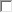   Acquires, analyzes, and evaluates information from multiple sources  Synthesizes and applies information within and across disciplines  Identifies and applies, as appropriate, quantitative methods for defining and responding to problems  Identifies the credibility, use and misuse of scientific, humanistic and artistic methods Cultural Understanding   Reflects on experiences with diversity to demonstrate knowledge and sensitivity  Demonstrates awareness of how diversity emerges within and across culturesEffective Citizenship   Understands the structures of local, national, and global governance systems and acts effectively within those structures in both individual and collaborative ways    Applies knowledge and abilities to solve societal problems in ethical waysEffective Communication   Identifies how contexts affect communication strategies and practices  Engages in effective communication practices in a variety of situations and with a variety of mediaIntegrated Reasoning   Critically applies liberal arts knowledge in disciplinary contexts and disciplinary knowledge in liberal arts contexts    Uses a variety of inquiry strategies incorporating multiple views to make value judgments, solve problems, answer questions, and generate new understanding    The Undergraduate Learning Goals do not apply to this course*17. Alias Course(s): a) _____ b) _____ c) _____ d) _____ e) _____ *18. Associated Course(s):      (Not open to students with credit in…) a) _____ b) _____ c) _____ d) _____ e) _____ Explain the relationship of this course to similar courses offered by the primary administrative unit. __________________________________________________________________________________________________________________________________________________________________________________________ Explain the relationship of this course to similar courses offered by other academic units at MSU: __________________________________________________________________________________________________________________________________________________________________________________________ *21. Corequisites(s): a) _____ b) _____ c) _____ d) _____ e) _____ f) _____  *22. Prerequisite(s): _____________________________________________________________________________________________ *23. Restriction(s): _____________________________________________________________________________________________ *24. Recommended Background: _____________________________________________________________________________________________ *25. Credits and instructional model: Fixed number of credits within a given semester: * Instructional Model (contact hrs) Lecture/Recitation/ Credits: Discussion Laboratory       _________ If this course is a non-credit (zero-credit) course, indicate the credit-equivalent for fee assessment: ___ * If the number of contact hours exceeds the number of credits, explain: _____________________________________________________________________________________________ _____________________________________________________________________________________________ If the number of credits exceeds the number of contact hours, explain: __________________________________________________________________________________________________________________________________________________________________________________________ OR Variable number of credits within a given semester: ___ * credit(s) to ___ * credits in increments of ___ credit(s). *26. Reenrollment Course: Request reenrollment provision: A student may earn a maximum of ___ credits in all reenrollments for this course. *27. Reenrollment Group: A student may earn a maximum of ____ credits *28. Grading system: Numerical P-N  Rationale: ____________________________________________________________________________________ *29. Request the use of the ET-Extension to postpone grading: The work for the course must be completed and the final grade reported within ___ semesters after the end of the semester of enrollment. Rationale: ____________________________________________________________________________________ Basis on which student performance in this course would be evaluated and graded, taking into consideration required assignments, quizzes, mid-term and final examinations, research papers, etc. : __________________________________________________________________________________________________________________________________________________________________________________________ To be forwarded for review, sign-off, and comment to the following administrators:  	  Chairperson(s) or director(s) of department(s) or school(s).  	  a) _____ and  b) _____ and  c) _____ and  d) _____ and  e) _____   	  Dean(s) of college(s):  	  a) _____ and  b) _____ and  c) _____ and  d) _____ and  e) _____  